2024 J. SAXTON LLOYD ROTARY SCHOLARSHIPDetermined primarily by leadership qualities and community serviceCRITERIA FOR EVALUATIONGraduate of a Daytona Beach area high schoolResident of Halifax area (physical home address on application. P.O. Box is not acceptable)Actively involved in community serviceSolid academic record of achievement (minimum Grade Point Average of 3.0 on a 4.0 scale)Intention to seek a four-year degree from an accredited educational institutionDocumented leadership qualities and community serviceStudent MAY NOT be related to any Member of a Rotary ClubCHECKLIST: INCOMPLETE APPLICATIONS WILL NOT BE ACCEPTED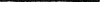 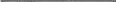 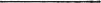 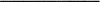 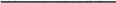 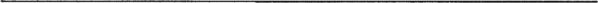 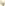 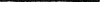 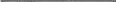 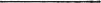 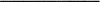 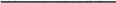 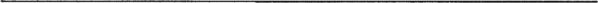 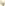 NOTE: Scholarship support will extend for up to four years ($1,000 each year) assuming student maintains a 3.0 GPA. Send All Completed Nomination Materials in PDF File as an Email attachment to: antsy12@yahoo.com by Noon on Friday, April 12, 2024.							     Thank you!Judi Winch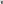 Scholarship Chairman, Rotary Club of Daytona BeachApplication Deadline: NOON Friday, APRIL 12, 2024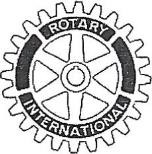 2024 ROTARY CLUB OF DAYTONA BEACHJ. SAXTON LLOYD ROTARY SCHOLARSHIP NOMINATION ENTRY FORMSCHOLARSHIP-- UP TO $4,000.00(Renewable each year for up to $1,000.00 per year, for a total of 4 years-- if minimum 3.0 GPA is maintained)PERSONAL INFORMATION:Applicant's Name 	Phone # 	Email Address: 	Address 	High School: 	Phone # 	High School Address: 	Telephone 	Scholarship Contact: 	Parent(s) Names: 	Parent(s) Contact Information: Email: 	Phone: 	Student's Signature: 	Date: 	EXTRACURRICULAR ACTIVITIES/COMMUNITY SERVICE: (list in the space provided)WORK ACTIVITIES - Are you now employed? Yes No If yes, what type of work and how many hours per week?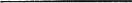 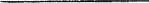 Describe your other work activities (such as family farm, family business, helping at home):ESSAY: Attach a brief essay (3-5 paragraphs) outlining your academic career goals and include information about your community service.Principal's or Counselor's Signature:	           Send all completed Nomination Materials in PDF File as an email attachment to		antsy12@yahoo.com by Noon on Friday, April 12, 2024.		Thank you! Judi Winch	 Scholarship Chairman	Rotary Club of Daytona BeachClub/OrganizationYearOffices/CommitteesActivitiesHonors & AwardsJUNIOR YEARGRADESENIOR YEAR (FIRST SEMESTER)GRADE